Szybkozłącze SV 160Opakowanie jednostkowe: 1 sztukaAsortyment: K
Numer artykułu: 0055.0026Producent: MAICO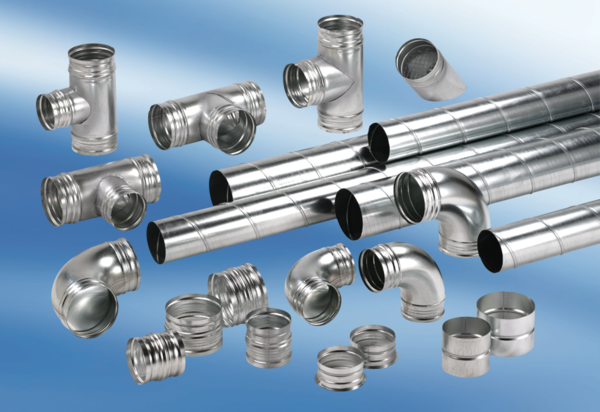 